
ΕΛΛΗΝΙΚΗ ΔΗΜΟΚΡΑΤΙΑ                      ΕΙΡΗΝΟΔΙΚΕΙΟ ΙΩΑΝΝΙΝΩΝ Αριθμ.    94 /2021 πράξης της Διευθύνουσας το Ειρηνοδικείο Ιωαννίνων          Η Διευθύνουσα το Ειρηνοδικείο  Ιωαννίνων, αφού έλαβε υπόψη:   1) την από 25-2-2020 Πράξη Νομοθετικού Περιεχομένου, 2) την από 11-3-2020 Πράξη Νομοθετικού Περιεχομένου  3) την με αριθμό Δ1α/Γ.Π.οικ. 31950 (ΦΕΚ Β 2141/22-5-2021 ) Κοινή Υπουργική Απόφαση, σχετικά με τα έκτακτα μέτρα προστασίας της δημόσιας υγείας από τον κίνδυνο περαιτέρω διασποράς του κορωνοϊού στο σύνολο της Επικράτειας για το διάστημα από τη Δευτέρα 24 Μαΐου 2021 ώρα 6.00 π.μ έως και την Δευτέρα 31 Μαΐου ώρα 6.00 π.μ καθώς και 4) τις υπηρεσιακές ανάγκες και την εύρυθμη λειτουργία των υπηρεσιών του Ειρηνοδικείου Ιωαννίνων                                                ΑΠΟΦΑΣΙΖΕΙΌτι η λειτουργία του Ειρηνοδικείου Ιωαννίνων, για το παραπάνω διάστημα,  θα γίνεται, όπως ορίζεται στην με αριθμό 91/2021 πράξη μας. Επιπρόσθετα, κατά το εν λόγω διάστημα, θα λαμβάνει χώρα εκδίκαση ασφαλιστικών μέτρων νομής, με εξέταση μαρτύρων στο ακροατήριο.2020                                                   Ιωάννινα   23 Μαΐου 2021                                Η  Διευθύνουσα το Ειρηνοδικείο Ιωαννίνων                                              Θεοδώρα Τερζοπούλου2020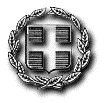 